Предметно-пространственная среда по экологическому развитию воспитанников детского сада «Солнышко» МКОУ СОШ с.п. АушигерНаш детский сад «Солнышко» с 2005г. ориентирован на активное приобретение детьми навыков экологической культуры, повышение экологической грамотности всех субъектов эколого-образовательного процесса. В связи с чем, педагогический коллектив детского сада под умелым руководством педагога дополнительного образования по экологии Эфендиевой Ирины Алексеевны в постоянном поиске инновационных технологий экологического воспитания в современных условиях, цель которого – экологизация всей деятельности детей в детском саду. Главной целью экологического воспитания, для нас является, формирование экологической культуры – совокупности экологического сознания, экологических чувств и экологической деятельности. Экологическое воспитание, прежде всего, мы рассматриваем как нравственное воспитание.В нашем детском саду огромное внимание уделяется созданию экологического образовательного пространства, как на территории, так и в самом здании детского сада. Для реализации программы в  детском саду  максимально используется пространство территории детского сада, на котором  созданы и оборудованы следующие экологические объекты:            1. Экологический кабинет2. Лаборатория3. Экологическая беседка4. Экологическая тропинка5. Огород 6. Дедушка-пасечник7. Метеослужба8. Солнечный компас9. Космический объект10. Макеты животных разных стран                                       1. Экологический кабинет     Экологический кабинет полностью оснащен соответственно программным задачам и целям образовательного процесса.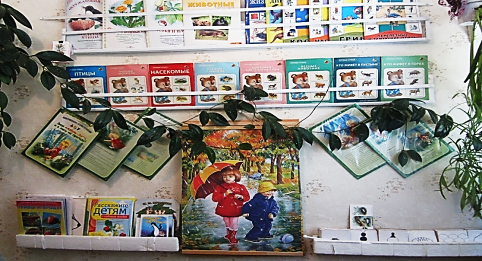 Регулярно обновляются стенды для родителей, где размещена информация о роли экологического воспитания.  Организуются выставки-конкурсы поделок из природного материала изготовленных родителям совместно с детьми. 2. Лаборатория              Понимая значение экспериментирования для психического развития ребенка, в экологическом кабинете создана лаборатория, которая оснащена необходимым оборудованием и материалом.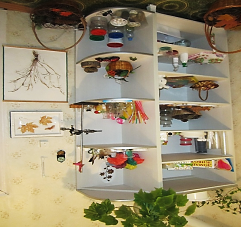 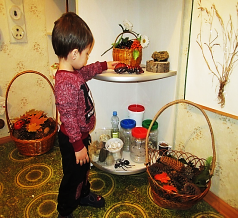 3. Экологическая беседка Экологическая беседка оформлена соответственно программе экологического воспитания и работает на повторение и закрепление знаний детей по экологии.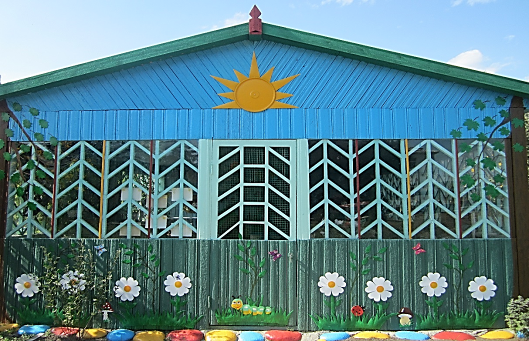 Центральная стена экологической беседки разбита на четыре сектора соответственно четырем временам года. 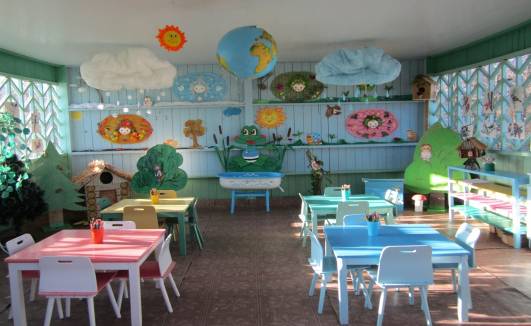 В этих секторах наглядно отображены знания детей в творческом их проявлении. Создавая с детьми поэтапно аппликационные панно осени, зимы, весны, лета, воспитатели дают возможность детям закрепить свои знания о временных изменениях в природе.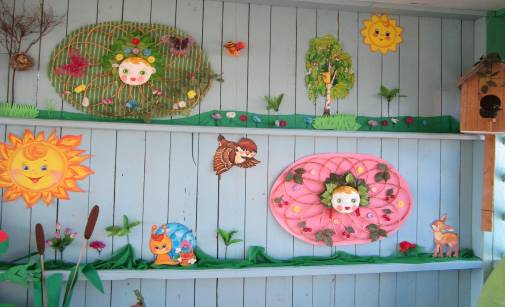 В экологической беседке воспитатели с детьми занимаются ИЗО деятельностью, изготовлением поделок из природного материала. 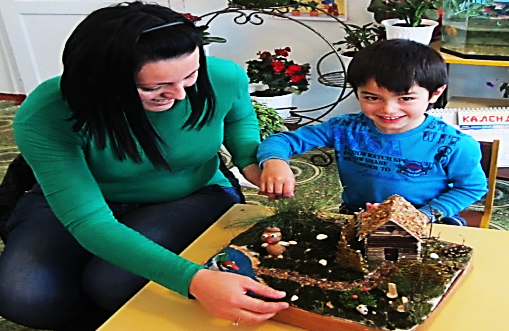  Подводят итоги по наблюдению на территории детского сада и просто отдыхают с детьми во время прогулки.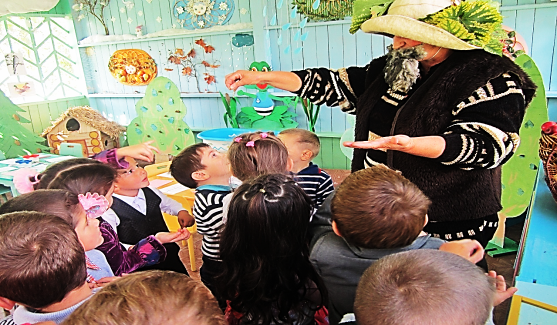 Также, проводятся занятия, исследования, семинары, экологические мероприятия.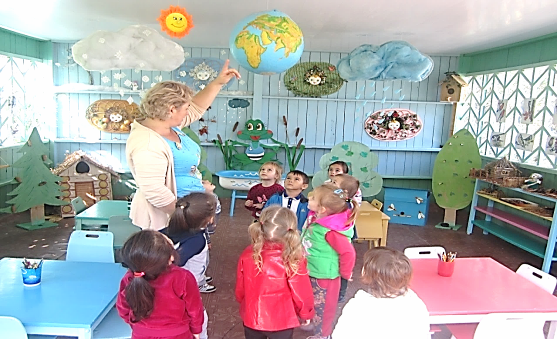 В центре потолка экологической беседки дети могут рассматривать макет планеты Земля (глобус) и самую большую звезду - Солнце.А также наблюдать такие природные явления, как снегопад и дождь.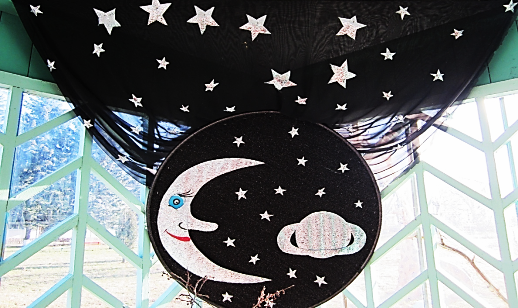    На макете ночного неба детям предоставляется возможность наблюдать созвездие Большой медведицы, самую красивую планету Сатурн и спутник нашей планеты Земли – Луну. Детей привлекает красочное оформление и помогает им легко усвоить данную тему.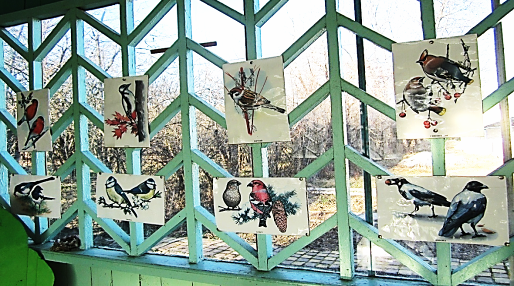         На северной стене беседки расположены картинки зимующих птиц, на южной стороне – картинки перелетных птиц. Ежедневно сталкиваясь с данной наглядностью, дети автоматически закрепляют свои знания о птицах.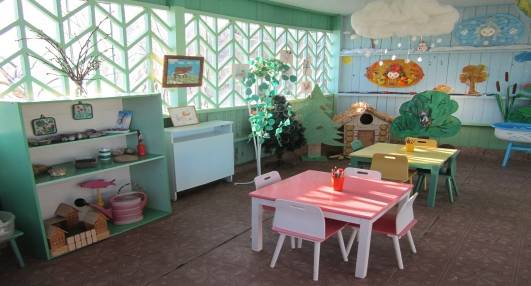            Дошколята по природе своей – пытливые исследователи окружающего мира. Для экспериментально-исследовательской деятельности детей в экологической беседке создана минилаборатория. Для работы по математике, развитии речи и ИЗО деятельности в экологической беседке имеются меловая и магнитная доски. Дети рисуют цветными мелками и легко исправляют свои ошибки, стерев влажной тряпочкой. При этом получают удовольствие от легкости творческого процесса. 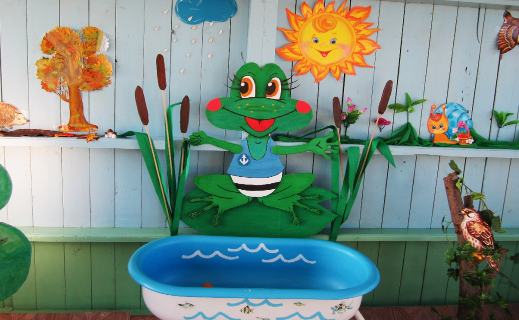 Также удовольствие детям доставляют игры с водой. Для этого имеется соответственно оформленная выносная ванночка. Играя, дети приобретают знания о свойствах воды, о плотности и свойствах различных предметов (тонущих и плавающих), об обитателях водной среды.                                      4.Экологическая тропинка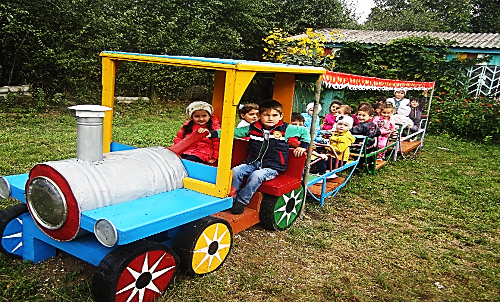           Дети отправляются в путь по экологической тропинке за новыми знаниями, впечатлениями, к новым объектам природы.Экологическая тропинка имеет 15 экологических точек, расположена на территории детского сада. Хозяин тропинки Лесовичок-Боровичок, он провожает детей на экскурсию и дает им задание. 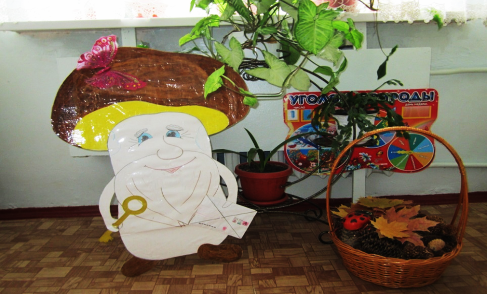          На этой тропе детям открывается широкий спектр наблюдений за насекомыми, птицами, растениями, животными, а также дети могут заниматься экспериментальной деятельностью. Проводя наблюдение на экологической тропинке, воспитатели знакомят детей непосредственно с миром природы. Встречи с природой помогают формировать у детей реалистические знания об окружающем мире и воспитывать гуманное отношение к живым существам. Одной из точек экологической тропы является птичий столб. На нем размещены 5 скворечников и развешены кормушки, изготовленные совместно с родителями. Воспитатели с детьми ведут наблюдение за поведением птиц в естественной для них среде обитания. Это способствует формированию обобщенных представлений детей о зимующих и перелетных птицах, а также к проявлению желания помогать и заботится о них.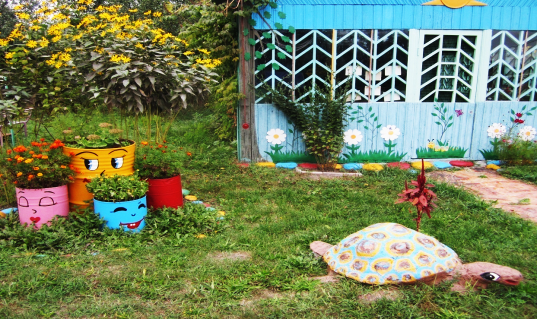 На территории детского сада разбиты цветники, клумбы, цветочные рабатки. Воспитатели с детьми осенью собирают цветочные рабатки. Воспитатели с детьми осенью собирают цветочные семена, весной готовят рассаду, высаживают на клумбы. Дети очень любят наблюдать за цветами, ухаживать за ними, составлять букеты. А также, предоставляется возможность наблюдать за насекомыми, которые кружатся над цветочными клумбами.5. ОгородНа территории детского сада имеется еще экологический объект - огород.Огород оформлен соответственно назначению – огромная тыква, насекомые, корзина с цветами.Дети с удовольствием трудятся на огороде и с гордостью собирают плоды своего труда. 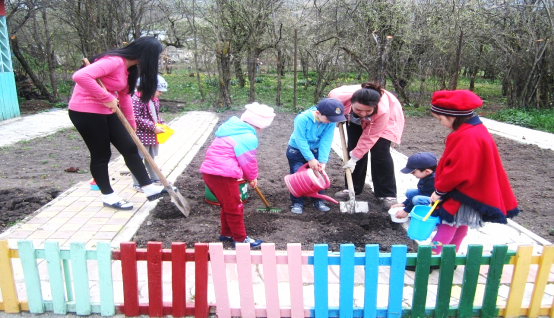         К трудовому воспитанию детей привлекаются и родители, совместный труд детей с родителями весьма благотворно влияет на воспитание детей.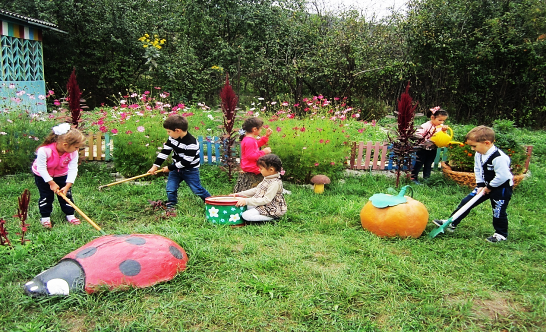 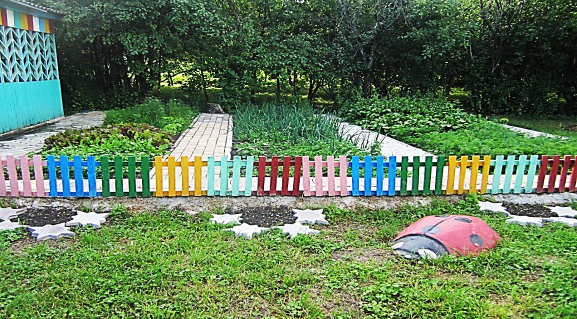 Дошколята и их родители проявили инициативу и активность в посадке молодых деревьев на территории детского сада (соответственно программе).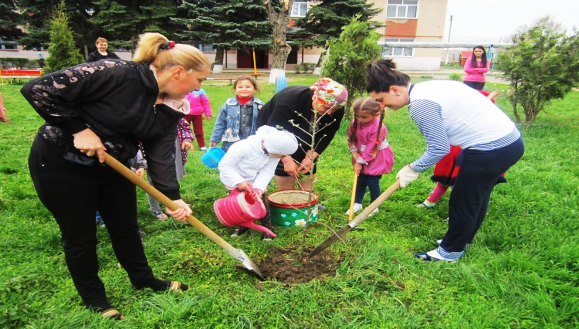 6. Дедушка-пасечникОсознанно – правильное отношение детей к природе строится на чувственном его восприятии, эмоциональном отношении к ней. Поэтому особое внимание уделяется созданию эстетически развивающей среде.         С этой целью все объекты экологической среды на территории детского сада оформлены красочно, привлекая внимание детей.   Огромное дерево волошского ореха   оформлено как «Дедушка пасечник».                     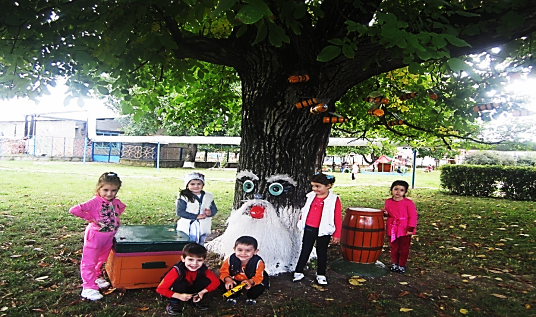 На этом объекте дети знакомятся с атрибутами пасеки, узнают много интересного о пчелах, о полезных и лечебных свойствах меда и о лечебных свойствах пчелиного яда.            А под корнями этого пня живут ящерицы и когда они греются на солнышке, у детей появляется возможность наблюдать за ними. 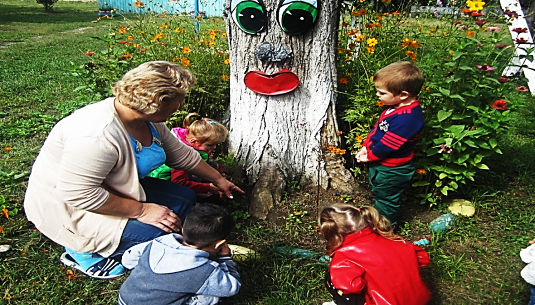 8. МетеослужбаМетеослужба на территории детского сада создана для детей подготовительных групп. Задача данного объекта сформировать представление детей о четырех частях света, познакомить с приборами метеослужбы, с работой метеорологов. 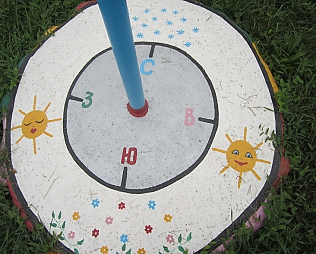 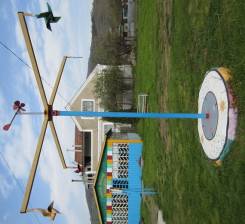 9. Часы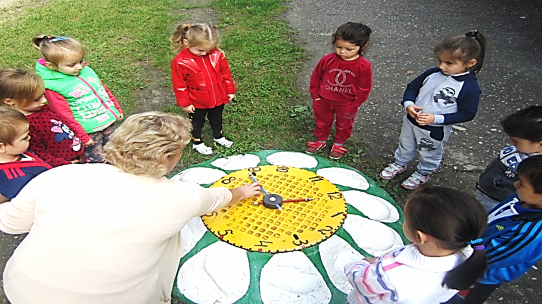 Дети закрепляют знания о часах и о времени на участке во время прогулки.                                             7. Солнечный компасЗакрепить знания о четырех частях света дети могут у такого объекта, как «Солнечный компас»            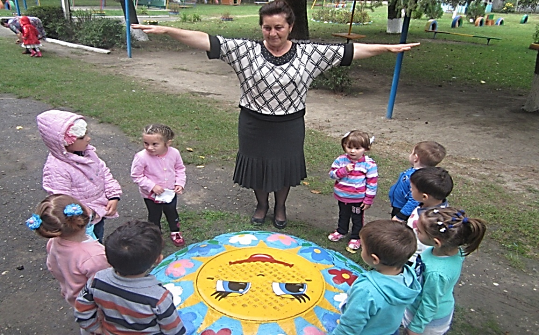 9. Космический объект          А у объекта «Космос» воспитатели знакомят детей с космическим пространством, с полетом на луну, с космонавтами. Здесь же отмечаем 12 апреля «День космонавтики». По этой теме планируем оформить рядом находящийся колодец под планету «Земля».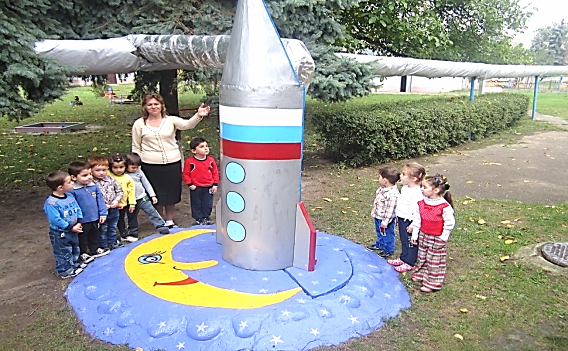 10. Макеты животных разных странМакеты экзотических животных, изготовленные в натуральную величину, приобщают детей к познанию мира животных разных стран.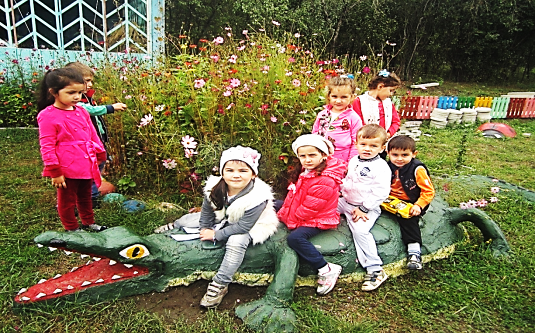 Дети с удовольствием лазают, балансируют, прыгают, по макетам животных, что способствует развитию двигательной активности детей.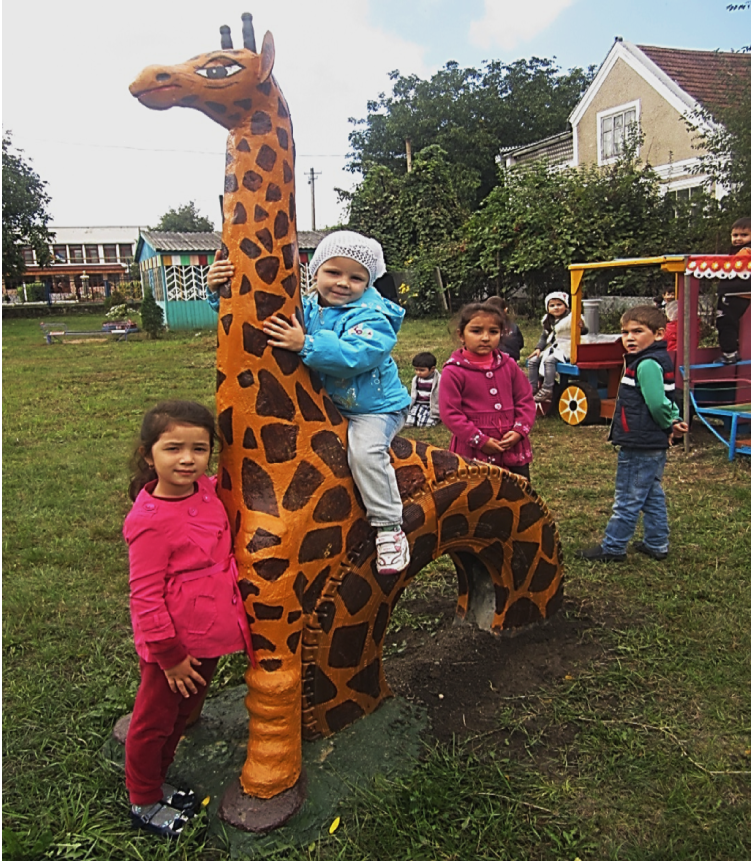 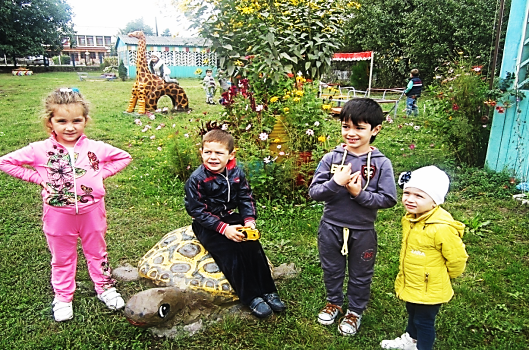           Любование природой, развитие чувства прекрасного, а затем уже развитие желания сохранить эту красоту, приумножить ее, узнать как можно больше о природе - вот задачи экологического воспитания, которые мы ставим перед собой в работе с детьми. 